Name of journal: World Journal of Stem CellsESPS Manuscript NO: 7704Columns: TOPIC HIGHLIGHTWJSC 6th Anniversary Special Issues (3): Embryonic stem cellsSox2, a key factor in the regulation of pluripotency and neural differentiation Zhang S et al. Sox2 in pluripotency and neural differentiationShuchen Zhang, Wei CuiShuchen Zhang, Wei Cui, Institute of Reproductive and Developmental Biology, Department of Surgery and Cancer, Faculty of Medicine, Imperial College London, Hammersmith campus, London W12 0NN, United KingdomAuthor contributions: Zhang S and Cui W wrote the manuscript.Correspondence to: Wei Cui, PhD, Institute of Reproductive and Developmental Biology, Department of Surgery and Cancer, Faculty of Medicine, Imperial College London, Hammersmith campus, Du Cane Road, London W12 0NN, United Kingdom. wei.cui@imperial.ac.ukTelephone: +44-20-75942124        Received: November 28, 2013      Revised: April 7, 2014Accepted: May 16, 2014Published online: AbstractSex determining region Y (SRY)-box 2 (Sox2), a member of the SoxB1 transcription factor family, is an important transcriptional regulator in pluripotent stem cells (PSCs). Together with Oct4 and Nanog, they co-operatively control gene expression in PSCs and maintain their pluripotency.  Furthermore, Sox2 plays an essential role in somatic cell reprogramming, reversing the epigenetic configuration of differentiated cells back to a pluripotent embryonic state. In addition to its role in regulation of pluripotency, Sox2 is also a critical factor for directing the differentiation of PSCs to neural progenitors and for maintaining the properties of neural progenitor stem cells. Here, we review recent findings concerning the involvement of Sox2 in pluripotency, somatic cell reprogramming and neural differentiation as well as the molecular mechanisms underlying these roles.© 2014 Baishideng Publishing Group Inc. All rights reserved. Key words: Sex determining region Y-box 2; Pluripotent stem cells; Pluripotency; Neural differentiation; ReprogrammingCore tip: Sox2 plays important roles in pluripotent stem cells, not only for maintaining their pluripotency but also for directing their neural differentiation. There have been many intensive studies in the last decade, which serve to ascertain the function of Sox2 in these processes. In this review, we have summarized the recent progress made regarding the involvement of Sox2 in pluripotency, somatic cell reprogramming and neural differentiation as well as the molecular mechanisms underlying these roles.Zhang S, Cui W. Sox2, a key factor in the regulation of pluripotency and neural differentiation. World J Stem Cells 2014; In pressAvailable from: URL: DOI:INTRODUCTIONHuman pluripotent stem cells (hPSCs), including human embryonic stem cells (hESCs) and induced pluripotent stem cells (iPSCs) possess two important properties: indefinite self-renewal in culture and the ability to generate most, if not all, cell types in the human body via differentiation into one of the three embryonic germ layers[1, 2]. These unique properties of hPSCs make them an invaluable cell resource not only for regenerative medicine, disease modelling and drug development, but also for the study of early human development, serving as a cell model which to elucidate the molecular mechanisms regulating embryonic cell proliferation and differentiation. Understanding the mechanisms underlying the self-renewal and differentiation of hPSCs is fundamentally important for the subsequent utilization of these cells. In the past decade, increasing evidence has shown that cell fate determination of a pluripotent stem cell, either maintaining pluripotency or differentiating into one of the three germ layers, is controlled by both extrinsic and intrinsic factors[3]. Intrinsic factors refer mainly to transcription factors that play an essential role in the direct control of gene expression in cells, while extrinsic factors, including growth factors, extracellular matrices and cytokines, have considerable effects on expression levels of intrinsic transcription factors through various signalling pathways. The core intrinsic factors for regulating pluripotency have been identified as Oct4 (octamer-binding transcription factor 4), sex determining region Y (SRY)-box 2 (Sox2) and Nanog[4, 5], while Oct4 and Sox2 are also proposed as lineage specifiers to regulate mesendoderm and ectoderm differentiation respectively[6, 7]. Thus, Sox2 is one of the critical factors that control both pluripotency and neural differentiation of hPSCs. In this review, we place particular emphasis on the biological functions of Sox2 in regulating pluripotency and early neural differentiation of ESCs and summarize the recent findings of the role that Sox2 plays in the regulation of PSCs cell fate.SOX2 IS INDISPENSIBLE DURING EARLY EMBRYONIC DEVELOPMENTSox2 is a member of the SRY-box (Sox) family of transcription factors. The Sox gene family was first defined by the discovery of the mammalian testis-determining factor, Sry[8, 9]. Proteins of the Sox family all share a highly conserved high-mobility-group (HMG) DNA binding domain. To date, 20 different Sox genes have been identified in mouse and human[10], which are divided into subgroups, according to the degree of homology within the HMG domain and other structural motifs. Sox2 is classified as a member of SoxB1 group, which also includes Sox1 and Sox3. Although Sox1, Sox2 and Sox3 share more than 80% sequence similarity and are functionally redundant, Sox2 can exert distinct functions in a biologically context-dependent manner and is indispensable for embryonic development. Many factors have been shown to influence Sox proteins binding to their target genes, leading to diverse functional effects. One such factor is the interaction between Sox proteins with various cofactors. Interaction with various cofactors confers upon Sox2 greater functional versatility during developmental processes[11]. During mouse embryogenesis, a totipotent zygote undergoes cleavage to increase the cell number and the resulting multi-cellular morula further develops to form the blastocyst, in which the cells, for the first time, appear to acquire spatially derived identities, segregating into the inner cell mass (ICM) and trophectoderm. Cells in the ICM give rise to embryo proper, differentiating into all cell types found within and are thus classified as pluripotent. Conversely, trophoblast cells develop into placental tissues, assisting with implantation and nourishment of the embryo during development. Sox2 expression is initially detected in cells at morula stage, becoming more specifically located in the ICM of blastocyst and epiblast[12] during the latter stages. This implies that Sox2 may have important roles in the formation of early pluripotent embryonic cells. Indeed, zygotic deletion of Sox2 is embryonically lethal due to the failure to form pluripotent epiblast whilst the absence of Sox2 has little effect on the formation of trophectoderm[12], Therefore, Sox2 is an essential factor in the formation of pluripotent cells in early embryos and ultimately an critical factor for embryonic development.CRITICAL ROLE OF SOX2 IN MAINTAINING PLURIPOTENCY OF ESCS AND GENERATION OF IPSCSEmbryonic stem cells (ESCs), derived from the ICM of preimplantation embryos, share many characteristics with the ICM cells. One major similarity is their pluripotent capability, being able to give rise to all cell types of the adult body. However, ESCs are not identical to the cells in the ICM as ESCs are able to amplify themselves during extended culture without compromising their pluripotency. Consistent with the data in pre-implantation embryos, Sox2 is highly expressed in ESCs. Depletion of Sox2 by either gene-knockout or RNA interference considerably compromises the pluripotent state of both mouse and human ESCs as shown by the changes in cell morphology, loss of pluripotent marker expression and their differentiation primarily into trophectoderm[2, 13]. However, forced expression of Oct4 in Sox2-null mouse embryonic stem cells (mESCs) can rescue the pluripotency of these cells, indicating that the role of Sox2 in maintaining the pluripotent state of ESCs is primarily to sustain a  sufficient level of Oct4 expression[2, 13]. Collectively, these results demonstrate that Sox2 is crucial in the maintenance of pluripotent ESCs, possibly through promoting and maintaining Oct4 expression.Interestingly, to maintain pluripotency of stem cells, levels of Sox2 expression need to be stringently regulated, with either higher or lower Sox2 expression leading to the loss of pluripotency in ESCs. This could be attributed to the fact that both low and high levels of Sox2 reduce the promoter/enhancer activity of Sox2-Oct4 target genes[14, 15]. The expression level of Sox2 needs to be retained in a dynamic equilibrium with other synergistic factors in order to maintain pluripotency. This concept is also supported by the finding that Sox2 cooperates with other highly dose-dependent transcription factors, such as Oct4 and Nanog, in the regulation of pluripotency[4]. In human and mouse ESCs, Oct4, Sox2 and Nanog form a core transcriptional regulatory circuitry in pluripotent stem cells to maintain their self-renewal. Oct4 and Sox2 co-occupy a large number of enhancers/promoters and regulate the expression levels of their target genes (Figure 1). They activate the expression of pluripotent genes, including Nanog and themselves, whilst repressing the expression of key genes that are responsible for the in vitro differentiation and in vivo developmental processes, such as paired-box protein 6 (Pax6) and Gastrulation Brain Homeobox 2 (GBX2)[4, 5]. These transcriptional regulatory activities of Sox2 and Oct4 have been shown to require their direct interaction[16]. The cooperative interaction between high-mobility-group (HMG) of Sox2 and pit-oct-unc (POU) homeodomain of Oct4 is thought to be critical in regulation of ESC pluripotency[17].Induced pluripotent stem cells (iPSCs) are generated from various somatic cell types by ectopically expressing transcription factors that are important for ESCs pluripotency. The most commonly used factors are Oct4, Sox2, Klf4 (Kruppel-like factor 4) and c-Myc[18]. These factors are able to reprogram the somatic cells back to their embryonic state, sharing the dual properties of pluripotency and long-term self-renewal much like their ESC counterparts. Given that Sox2 is essential in the maintenance of pluripotency in ESCs, it is conceivable that Sox2 is one of the key factors for the generation of iPSCs[18]. In fact, by analysing gene expression profile on a single cell level during reprogramming, it has been found that the activation of endogenous Sox2 is a relative early event, which initiates a cascade of transcriptional changes, leading to the formation of iPSCs[19]. Interestingly, based on the shared biological properties between SoxB1 genes, Sox2 can be replaced by closely related Sox family members, Sox1 and Sox3 in the generation of iPSCs, but not by more distant members, like Sox7, Sox15[20]. However, it has been reported that Sox17 is able to replace Sox2 in the successful generation of iPSCs after it is genetically modified in which two amino acids in the Sox17 HMG domain are converted to that of Sox2. This conversion does not alter Sox17 HMG DNA binding motif but confers its ability to interact with Oct4. The modified Sox17 is able to interact with Oct4 and the resulting Sox17-Oct4 complex can cooperatively bind to the canonical subset of Sox-Oct motifs and successfully reprogram somatic cells [21]. Taken together, Sox2 is therefore important for the successful reprogramming of somatic cells to iPSCs. As such, the physical interaction between Sox2 and Oct4 is likely to be critical in induction and maintenance of pluripotency.SOX2 IN NEURAL DIFFERENTIATION AND MAINTENANCE OF NEURAL PROGENITOR/STEM CELLS During embryonic development, Sox2 is persistently expressed, initially in the epiblast of preimplantation embryos, then more predominantly in the central nervous system after gastrulation, hinting at a possible function for Sox2 in neural commitment[22]. Recently, it has been suggested that the three core pluripotent transcription factors Sox2, Oct4 and Nanog, not only play an important role in the induction and maintenance of pluripotency, but also in functioning as lineage specifiers, regulating the differentiation of ESCs to specific lineages[6, 23]. Sox2 governs ESC specification to neuroectoderm while Oct4 and Nanog promote their differentiation to mesendoderm, a common precursor of mesoderm and definitive endoderm[7]. Sox2 induces neural induction and enhances neural differentiation by repressing key regulators of other lineage fates, for example brachyury[7, 23, 24]. Therefore, Sox2 appears to be an important regulator in controlling PSC neural initiation and differentiation. In addition to its role in regulating neural induction, Sox2 also functions to maintain the self-renewal of neural progenitor stem cells in vitro as well as in vivo. Sox2 is highly expressed in proliferating neural progenitor cells (NPCs) and is downregulated upon differentiation to post-mitotic neuronal and glial cells. Reduction of Sox2 in neural progenitor stem cells hinders their self-renewal and proliferation, promoting their earlier exit from cell cycle and terminal differentiation; whereas ectopic expression of Sox2 inhibits the differentiation of NPCs into neurons and glia [25, 26].  The facts that ectopic expression of Sox2 alone or in combination with other neural transcription factors can directly reprogram fibroblasts to multipotent neural progenitor stem cells further highlights the essential role Sox2 plays in these cells [27, 28]. Taken together, Sox2 is therefore a key factor in both the establishment and maintenance of neural progenitor properties.MOLECULAR MECHANISMS UNDERLYING THE ROLES OF SOX2 IN PLURIPOTENCY AND NEURAL DIFFERENTIATIONIn the last decade, intensive studies have been carried out in order to elucidate the molecular mechanisms that control pluripotency and lineage specification. Although considerable progress has been made, the mechanisms are still not fully understood. Given that Sox2 functions in both PSCs and NPCs, it is thought that a stringently regulated Sox2 expression is necessary to govern both pluripotency and initiation of neural differentiation in PSCs. Furthermore, differentially orchestrated mechanisms are required to control distinct functions of Sox2 in self-renewal of PSCs and during their neural differentiation.Like other transcription factors, the expression of Sox2 is regulated by both intrinsic factors and extrinsic signalling pathways. It has been identified that several regulatory regions in the Sox2 locus are responsible for controlling Sox2 expression, which include Sox2 core promoter[29] and a number of enhancers located both upstream and downstream of the Sox2 gene (Figure 2)[30-33]. All of these regulatory regions are highly conserved across species, responding to different factors and signalling pathways[30]. In ESCs, several laboratories have clearly demonstrated that Sox2 interacts with Oct4 to form a regulatory complex, which binds to Sox2 regulatory region (SRR) 2 to activate Sox2 transcription[4, 5, 34, 35], indicating that Sox2 is positively auto-regulated by the Sox2-Oct4 complex in ESCs. In addition to Oct4, several other transcriptional factors, including Nanog, mothers against decapentaplegic homolog 1 (Smad1) and signal transducer and activator of transcription 3 (Stat3), are also identified to be involved in the formation of  the autoregulatory complex in mESCs, which activate Sox2 as well as other pluripotent genes[5]. In this complex, State3 and Smad1, which are the key components of the bone morphogenetic protein (BMP) and leukemia inhibitory factor (LIF) signalling pathways of mESCs, allow the core transcriptional network integrated into external signalling pathways of mESCs. In hESCs, Sox2-Oct4 complex co-occupies their target genes with mothers against decapentaplegic homolog 3 (Smad3) protein, a downstream effector of transforming growth factor beta (TGF-β) signalling pathway which is required for hESC maintenance[36]. In NPCs, Sox2 expression is promoted by transcriptional factors that are highly expressed during neural development and differentiation, such as activating protein 2 (AP2), prospero homeobox protein 1 (Prox1) and Pax6[29]. Signalling pathways, such as phosphatidylinositol-4,5-bisphosphate 3-kinase (PI3K)/Akt and Stat3, also function to regulate Sox2 expression[37, 38]. Recently, cell cycle regulators E2f3a and E2f3b have been reported to regulate Sox2 expression and control neural progenitor cell proliferation in adult brain[39, 40]. E2f3a and E2f3b are shown to differentially regulate Sox2 expression in neural progenitor cells, which affect adult neurogenesis[39]. E2f3a cooperates with the pRb family member p107 to repress Sox2 expression reducing neural progenitor self-renewal, and promoting terminal differentiation, whereas E2f3b activates Sox2 expression by recruiting RNA polymerase II to its promoter, leading to increased self-renewal and neural progenitor/stem cell expansion.  Cyclin-dependent kinase inhibitor P21 has also been found to directly bind to a Sox2 enhancer and represses Sox2 expression in NPCs[40]. The various enhancers/regulatory regions of Sox2 work together to stringently regulate the expression of Sox2 from early preimplantation embryos to various neural progenitor cells[30, 35, 41]. Other than transcriptional regulation, Sox2 expression and activity are also regulated by post-transcriptional and translational mechanisms. MicroRNA-145 has been demonstrated to negatively affect the expression of pluripotent transcription factors, including Oct4, Sox2 and KLF4[42]. Sox2 protein can be modulated by methylation, acetylation, sumoylation and phosphorylation, which subsequently affect its activities as a transcriptional regulator. Three phosphorylation sites, S249, S250 and S251, have been identified in Sox2 which upon phosphorylation promotes sumoylation of Sox2, subsequently inhibiting the binding of Sox2 to DNA motifs[43, 44]. Acetylation of Sox2 by a histone acetyltransferase, p300, induces its nuclear export in ESCs, leading to increased ubiquitination and proteasomal degradation of Sox2 protein[45]. Sox2 regulates distinct target genes in pluripotent ESCs and during neural differentiation. Although the exact mechanisms that govern its selection on target genes are not fully elucidated, transcription factors that function as Sox2 interacting partners may play an important role in this selection. Sox2 is similar to all Sox family members, in that achieving their regulatory functions requires pairing and coordination with other transcription factors to form complexes[46]. The Sox transcription factor and its interacting partner bind to adjacent DNA sequences in promoter/enhancer of target genes to regulate their expression. Several Sox2 partners have been identified in various cell types (Table 1)[4, 34, 35, 41, 47-50]. The most studied Sox2 partner is Oct4 in PSCs. As discussed earlier, Sox2 has been shown to interact directly with Oct4 in PSCs and the Sox2-Oct4 complex binds to adjacent DNA motifs located in the enhancer/promoter regions of thousand genes genome-wide to either activate or repress the expression of these genes. They cooperatively activate pluripotent genes whilst repressing lineage-specific ones, hence maintaining pluripotency in these cells (Figure 1)[4, 34, 35]. However, it is less clear which transcription factors serve as the Sox2 binding partners during the neural differentiation of PSCs. In early murine neural progenitors, Sox2 is shown to interact with the brain-specific POU domain-containing transcription factor Brn2 to activate the NPC-associated Nestin gene expression[48]. During lens development, Sox2 and Pax6 form a complex which binds to lens-specific enhancer elements to initiate lens development[41]. Recently, it is also reported that Sox2 is able to interact with long non-coding RNA rhabdomyosarcoma 2 associated transcript (RMST) to activate the expression of their neural target genes and to promote neural differentiation[51]. It is possible that Sox2 requires different partners in different neural progenitor cells, which regulate expression of different gene sets, leading to the formation of different neural cell types. CONCLUSIONSox2 is one of the key transcription factors that play an essential role in maintaining pluripotency of stem cells. Sox2 interacts with Oct4 to form a binary complex, which then recruits other nuclear factors to activate pluripotent gene expression and repress genes involved in differentiation. Furthermore, Sox2 is also a critical factor for initiating the neural induction and maintaining neural progenitor stem cell properties throughout neural differentiation. Recently, it has been reported that Sox2 is expressed in adult stem cells of several epithelial tissues and regulates trophoblast stem cell differentiation[47, 52]. However, how Sox2 achieves these pleiotropic functions remains to be elucidated. Sox2, like other Sox family members, performs its regulatory functions more efficiently when paired with an interacting partner. Although Oct4 has been well demonstrated as being such a partner in pluripotent stem cells, the identities of Sox2 partners in other tissues are largely unknown. Understanding the molecular mechanisms governing Sox2 functions will facilitate the use of pluripotent stem cells for clinical and biomedical applications, with particular relevance to the modelling and treatment of various neurological disorders.REFERENCES1 Thomson JA, Itskovitz-Eldor J, Shapiro SS, Waknitz MA, Swiergiel JJ, Marshall VS, Jones JM. Embryonic stem cell lines derived from human blastocysts. Science 1998; 282: 1145-1147 [PMID: 9804556 DOI: 10.1126/science.282.5391.1145]2 Masui S, Nakatake Y, Toyooka Y, Shimosato D, Yagi R, Takahashi K, Okochi H, Okuda A, Matoba R, Sharov AA, Ko MS, Niwa H. Pluripotency governed by Sox2 via regulation of Oct3/4 expression in mouse embryonic stem cells. Nat Cell Biol 2007; 9: 625-635 [PMID: 17515932 DOI: 10.1038/ncb1589]3 Yeo JC, Ng HH. The transcriptional regulation of pluripotency. Cell Res 2013; 23: 20-32 [PMID: 23229513 DOI: 10.1038/cr.2012.172]4 Boyer LA, Lee TI, Cole MF, Johnstone SE, Levine SS, Zucker JP, Guenther MG, Kumar RM, Murray HL, Jenner RG, Gifford DK, Melton DA, Jaenisch R, Young RA. Core transcriptional regulatory circuitry in human embryonic stem cells. Cell 2005; 122: 947-956 [PMID: 16153702 DOI: 10.1016/j.cell.2005.08.020]5 Chen X, Xu H, Yuan P, Fang F, Huss M, Vega VB, Wong E, Orlov YL, Zhang W, Jiang J, Loh YH, Yeo HC, Yeo ZX, Narang V, Govindarajan KR, Leong B, Shahab A, Ruan Y, Bourque G, Sung WK, Clarke ND, Wei CL, Ng HH. Integration of external signaling pathways with the core transcriptional network in embryonic stem cells. Cell 2008; 133: 1106-1117 [PMID: 18555785 DOI: 10.1016/j.cell.2008.04.043]6 Loh KM, Lim B. A precarious balance: pluripotency factors as lineage specifiers. Cell Stem Cell 2011; 8: 363-369 [PMID: 21474100 DOI: 10.1016/j.stem.2011.03.013]7 Thomson M, Liu SJ, Zou LN, Smith Z, Meissner A, Ramanathan S. Pluripotency factors in embryonic stem cells regulate differentiation into germ layers. Cell 2011; 145: 875-889 [PMID: 21663792 DOI: 10.1016/j.cell.2011.05.017]8 Gubbay J, Collignon J, Koopman P, Capel B, Economou A, Münsterberg A, Vivian N, Goodfellow P, Lovell-Badge R. A gene mapping to the sex-determining region of the mouse Y chromosome is a member of a novel family of embryonically expressed genes. Nature 1990; 346: 245-250 [PMID: 2374589 DOI: 10.1038/346245a0]9 Sinclair AH, Berta P, Palmer MS, Hawkins JR, Griffiths BL, Smith MJ, Foster JW, Frischauf AM, Lovell-Badge R, Goodfellow PN. A gene from the human sex-determining region encodes a protein with homology to a conserved DNA-binding motif. Nature 1990; 346: 240-244 [PMID: 1695712 DOI: 10.1038/346240a0]10 Schepers GE, Teasdale RD, Koopman P. Twenty pairs of sox: extent, homology, and nomenclature of the mouse and human sox transcription factor gene families. Dev Cell 2002; 3: 167-170 [PMID: 12194848 DOI: 10.1016/S1534-5807(02)00223-X]11 Wegner M. All purpose Sox: The many roles of Sox proteins in gene expression. Int J Biochem Cell Biol 2010; 42: 381-390 [PMID: 19631281 DOI: 10.1016/j.biocel.2009.07.006]12 Avilion AA, Nicolis SK, Pevny LH, Perez L, Vivian N, Lovell-Badge R. Multipotent cell lineages in early mouse development depend on SOX2 function. Genes Dev 2003; 17: 126-140 [PMID: 12514105 DOI: 10.1101/gad.224503]13 Fong H, Hohenstein KA, Donovan PJ. Regulation of self-renewal and pluripotency by Sox2 in human embryonic stem cells. Stem Cells 2008; 26: 1931-1938 [PMID: 18388306 DOI: 10.1634/stemcells.2007-1002]14 Kopp JL, Ormsbee BD, Desler M, Rizzino A. Small increases in the level of Sox2 trigger the differentiation of mouse embryonic stem cells. Stem Cells 2008; 26: 903-911 [PMID: 18238855 DOI: 10.1634/stemcells.2007-0951]15 Boer B, Kopp J, Mallanna S, Desler M, Chakravarthy H, Wilder PJ, Bernadt C, Rizzino A. Elevating the levels of Sox2 in embryonal carcinoma cells and embryonic stem cells inhibits the expression of Sox2: Oct-3/4 target genes. Nucleic Acids Res 2007; 35: 1773-1786 [PMID: 17324942 DOI: 10.1093/nar/gkm059]16 Ambrosetti DC, Schöler HR, Dailey L, Basilico C. Modulation of the activity of multiple transcriptional activation domains by the DNA binding domains mediates the synergistic action of Sox2 and Oct-3 on the fibroblast growth factor-4 enhancer. J Biol Chem 2000; 275: 23387-23397 [PMID: 10801796 DOI: 10.1074/jbc.M000932200]17 Dailey L, Basilico C. Coevolution of HMG domains and homeodomains and the generation of transcriptional regulation by Sox/POU complexes. J Cell Physiol 2001; 186: 315-328 [PMID: 11169970]18 Takahashi K, Tanabe K, Ohnuki M, Narita M, Ichisaka T, Tomoda K, Yamanaka S. Induction of pluripotent stem cells from adult human fibroblasts by defined factors. Cell 2007; 131: 861-872 [PMID: 18035408 DOI: 10.1016/j.cell.2007.11.019]19 Buganim Y, Faddah DA, Cheng AW, Itskovich E, Markoulaki S, Ganz K, Klemm SL, van Oudenaarden A, Jaenisch R. Single-cell expression analyses during cellular reprogramming reveal an early stochastic and a late hierarchic phase. Cell 2012; 150: 1209-1222 [PMID: 22980981 DOI: 10.1016/j.cell.2012.08.023]20 Nakagawa M, Koyanagi M, Tanabe K, Takahashi K, Ichisaka T, Aoi T, Okita K, Mochiduki Y, Takizawa N, Yamanaka S. Generation of induced pluripotent stem cells without Myc from mouse and human fibroblasts. Nat Biotechnol 2008; 26: 101-106 [PMID: 18059259 DOI: 10.1038/nbt1374]21 Jauch R, Aksoy I, Hutchins AP, Ng CK, Tian XF, Chen J, Palasingam P, Robson P, Stanton LW, Kolatkar PR. Conversion of Sox17 into a pluripotency reprogramming factor by reengineering its association with Oct4 on DNA. Stem Cells 2011; 29: 940-951 [PMID: 21472822 DOI: 10.1002/stem.639]22 Wegner M, Stolt CC. From stem cells to neurons and glia: a Soxist's view of neural development. Trends Neurosci 2005; 28: 583-588 [PMID: 16139372 DOI: 10.1016/j.tins.2005.08.008]23 Wang Z, Oron E, Nelson B, Razis S, Ivanova N. Distinct lineage specification roles for NANOG, OCT4, and SOX2 in human embryonic stem cells. Cell Stem Cell 2012; 10: 440-454 [PMID: 22482508 DOI: 10.1016/j.stem.2012.02.016]24 Zhao S, Nichols J, Smith AG, Li M. SoxB transcription factors specify neuroectodermal lineage choice in ES cells. Mol Cell Neurosci 2004; 27: 332-342 [PMID: 15519247 DOI: 10.1016/j.mcn.2004.08.002]25 Bylund M, Andersson E, Novitch BG, Muhr J. Vertebrate neurogenesis is counteracted by Sox1-3 activity. Nat Neurosci 2003; 6: 1162-1168 [PMID: 14517545 DOI: 10.1038/nn1131]26 Graham V, Khudyakov J, Ellis P, Pevny L. SOX2 functions to maintain neural progenitor identity. Neuron 2003; 39: 749-765 [PMID: 12948443 DOI: 10.1016/S0896-6273(03)00497-5]27 Han DW, Tapia N, Hermann A, Hemmer K, Höing S, Araúzo-Bravo MJ, Zaehres H, Wu G, Frank S, Moritz S, Greber B, Yang JH, Lee HT, Schwamborn JC, Storch A, Schöler HR. Direct reprogramming of fibroblasts into neural stem cells by defined factors. Cell Stem Cell 2012; 10: 465-472 [PMID: 22445517 DOI: 10.1016/j.stem.2012.02.021]28 Ring KL, Tong LM, Balestra ME, Javier R, Andrews-Zwilling Y, Li G, Walker D, Zhang WR, Kreitzer AC, Huang Y. Direct reprogramming of mouse and human fibroblasts into multipotent neural stem cells with a single factor. Cell Stem Cell 2012; 11: 100-109 [PMID: 22683203 DOI: 10.1016/j.stem.2012.05.018]29 Lengler J, Bittner T, Münster D, Gawad Ael-D, Graw J. Agonistic and antagonistic action of AP2, Msx2, Pax6, Prox1 AND Six3 in the regulation of Sox2 expression. Ophthalmic Res ; 37: 301-309 [PMID: 16118513 DOI: 10.1159/000087774]30 Uchikawa M, Ishida Y, Takemoto T, Kamachi Y, Kondoh H. Functional analysis of chicken Sox2 enhancers highlights an array of diverse regulatory elements that are conserved in mammals. Dev Cell 2003; 4: 509-519 [PMID: 12689590 DOI: 10.1016/S1534-5807(03)00088-1]31 Miyagi S, Nishimoto M, Saito T, Ninomiya M, Sawamoto K, Okano H, Muramatsu M, Oguro H, Iwama A, Okuda A. The Sox2 regulatory region 2 functions as a neural stem cell-specific enhancer in the telencephalon. J Biol Chem 2006; 281: 13374-13381 [PMID: 16547000 DOI: 10.1074/jbc.M512669200]32 Miyagi S, Saito T, Mizutani K, Masuyama N, Gotoh Y, Iwama A, Nakauchi H, Masui S, Niwa H, Nishimoto M, Muramatsu M, Okuda A. The Sox-2 regulatory regions display their activities in two distinct types of multipotent stem cells. Mol Cell Biol 2004; 24: 4207-4220 [PMID: 15121842 DOI: 10.1128/MCB.24.10.4207-4220.2004]33 Catena R, Tiveron C, Ronchi A, Porta S, Ferri A, Tatangelo L, Cavallaro M, Favaro R, Ottolenghi S, Reinbold R, Schöler H, Nicolis SK. Conserved POU binding DNA sites in the Sox2 upstream enhancer regulate gene expression in embryonic and neural stem cells. J Biol Chem 2004; 279: 41846-41857 [PMID: 15262984 DOI: 10.1074/jbc.M405514200]34 Loh YH, Wu Q, Chew JL, Vega VB, Zhang W, Chen X, Bourque G, George J, Leong B, Liu J, Wong KY, Sung KW, Lee CW, Zhao XD, Chiu KP, Lipovich L, Kuznetsov VA, Robson P, Stanton LW, Wei CL, Ruan Y, Lim B, Ng HH. The Oct4 and Nanog transcription network regulates pluripotency in mouse embryonic stem cells. Nat Genet 2006; 38: 431-440 [PMID: 16518401 DOI: 10.1038/ng1760]35 Tomioka M, Nishimoto M, Miyagi S, Katayanagi T, Fukui N, Niwa H, Muramatsu M, Okuda A. Identification of Sox-2 regulatory region which is under the control of Oct-3/4-Sox-2 complex. Nucleic Acids Res 2002; 30: 3202-3213 [PMID: 12136102 DOI: 10.1093/nar/gkf435]36 Mullen AC, Orlando DA, Newman JJ, Lovén J, Kumar RM, Bilodeau S, Reddy J, Guenther MG, DeKoter RP, Young RA. Master transcription factors determine cell-type-specific responses to TGF-β signaling. Cell 2011; 147: 565-576 [PMID: 22036565 DOI: 10.1016/j.cell.2011.08.050]37 Foshay KM, Gallicano GI. Regulation of Sox2 by STAT3 initiates commitment to the neural precursor cell fate. Stem Cells Dev 2008; 17: 269-278 [PMID: 18447642 DOI: 10.1089/scd.2007.0098]38 Peltier J, Conway A, Keung AJ, Schaffer DV. Akt increases sox2 expression in adult hippocampal neural progenitor cells, but increased sox2 does not promote proliferation. Stem Cells Dev 2011; 20: 1153-1161 [PMID: 21028992 DOI: 10.1089/scd.2010.0130]39 Julian LM, Vandenbosch R, Pakenham CA, Andrusiak MG, Nguyen AP, McClellan KA, Svoboda DS, Lagace DC, Park DS, Leone G, Blais A, Slack RS. Opposing regulation of Sox2 by cell-cycle effectors E2f3a and E2f3b in neural stem cells. Cell Stem Cell 2013; 12: 440-452 [PMID: 23499385 DOI: 10.1016/j.stem.2013.02.001]40 Marqués-Torrejón MÁ, Porlan E, Banito A, Gómez-Ibarlucea E, Lopez-Contreras AJ, Fernández-Capetillo O, Vidal A, Gil J, Torres J, Fariñas I. Cyclin-dependent kinase inhibitor p21 controls adult neural stem cell expansion by regulating Sox2 gene expression. Cell Stem Cell 2013; 12: 88-100 [PMID: 23260487 DOI: 10.1016/j.stem.2012.12.001]41 Kamachi Y, Uchikawa M, Tanouchi A, Sekido R, Kondoh H. Pax6 and SOX2 form a co-DNA-binding partner complex that regulates initiation of lens development. Genes Dev 2001; 15: 1272-1286 [PMID: 11358870 DOI: 10.1101/gad.887101]42 Xu N, Papagiannakopoulos T, Pan G, Thomson JA, Kosik KS. MicroRNA-145 regulates OCT4, SOX2, and KLF4 and represses pluripotency in human embryonic stem cells. Cell 2009; 137: 647-658 [PMID: 19409607 DOI: 10.1016/j.cell.2009.02.038]43 Tsuruzoe S, Ishihara K, Uchimura Y, Watanabe S, Sekita Y, Aoto T, Saitoh H, Yuasa Y, Niwa H, Kawasuji M, Baba H, Nakao M. Inhibition of DNA binding of Sox2 by the SUMO conjugation. Biochem Biophys Res Commun 2006; 351: 920-926 [PMID: 17097055 DOI: 10.1016/j.bbrc.2006.10.130]44 Van Hoof D, Muñoz J, Braam SR, Pinkse MW, Linding R, Heck AJ, Mummery CL, Krijgsveld J. Phosphorylation dynamics during early differentiation of human embryonic stem cells. Cell Stem Cell 2009; 5: 214-226 [PMID: 19664995 DOI: 10.1016/j.stem.2009.05.021]45 Baltus GA, Kowalski MP, Zhai H, Tutter AV, Quinn D, Wall D, Kadam S. Acetylation of sox2 induces its nuclear export in embryonic stem cells. Stem Cells 2009; 27: 2175-2184 [PMID: 19591226 DOI: 10.1002/stem.168]46 Kondoh H, Kamachi Y. SOX-partner code for cell specification: Regulatory target selection and underlying molecular mechanisms. Int J Biochem Cell Biol 2010; 42: 391-399 [PMID: 19747562 DOI: 10.1016/j.biocel.2009.09.003]47 Aota S, Nakajima N, Sakamoto R, Watanabe S, Ibaraki N, Okazaki K. Pax6 autoregulation mediated by direct interaction of Pax6 protein with the head surface ectoderm-specific enhancer of the mouse Pax6 gene. Dev Biol 2003; 257: 1-13 [PMID: 12710953 DOI: 10.1016/S0012-1606(03)00058-7]48 Tanaka S, Kamachi Y, Tanouchi A, Hamada H, Jing N, Kondoh H. Interplay of SOX and POU factors in regulation of the Nestin gene in neural primordial cells. Mol Cell Biol 2004; 24: 8834-8846 [PMID: 15456859 DOI: 10.1128/MCB.24.20.8834-8846.2004]49 Donner AL, Ko F, Episkopou V, Maas RL. Pax6 is misexpressed in Sox1 null lens fiber cells. Gene Expr Patterns 2007; 7: 606-613 [PMID: 17306631 DOI: 10.1016/j.modgep.2007.01.001]50 Engelen E, Akinci U, Bryne JC, Hou J, Gontan C, Moen M, Szumska D, Kockx C, van Ijcken W, Dekkers DH, Demmers J, Rijkers EJ, Bhattacharya S, Philipsen S, Pevny LH, Grosveld FG, Rottier RJ, Lenhard B, Poot RA. Sox2 cooperates with Chd7 to regulate genes that are mutated in human syndromes. Nat Genet 2011; 43: 607-611 [PMID: 21532573 DOI: 10.1038/ng.825]51 Favaro R, Valotta M, Ferri AL, Latorre E, Mariani J, Giachino C, Lancini C, Tosetti V, Ottolenghi S, Taylor V, Nicolis SK. Hippocampal development and neural stem cell maintenance require Sox2-dependent regulation of Shh. Nat Neurosci 2009; 12: 1248-1256 [PMID: 19734891 DOI: 10.1038/nn.2397]52 Adachi K, Nikaido I, Ohta H, Ohtsuka S, Ura H, Kadota M, Wakayama T, Ueda HR, Niwa H. Context-dependent wiring of Sox2 regulatory networks for self-renewal of embryonic and trophoblast stem cells. Mol Cell 2013; 52: 380-392 [PMID: 24120664 DOI: 10.1016/j.molcel.2013.09.002]P-Reviewers: Lee CW    S-Editor: Wen LL             L-Editor:                  E-Editor: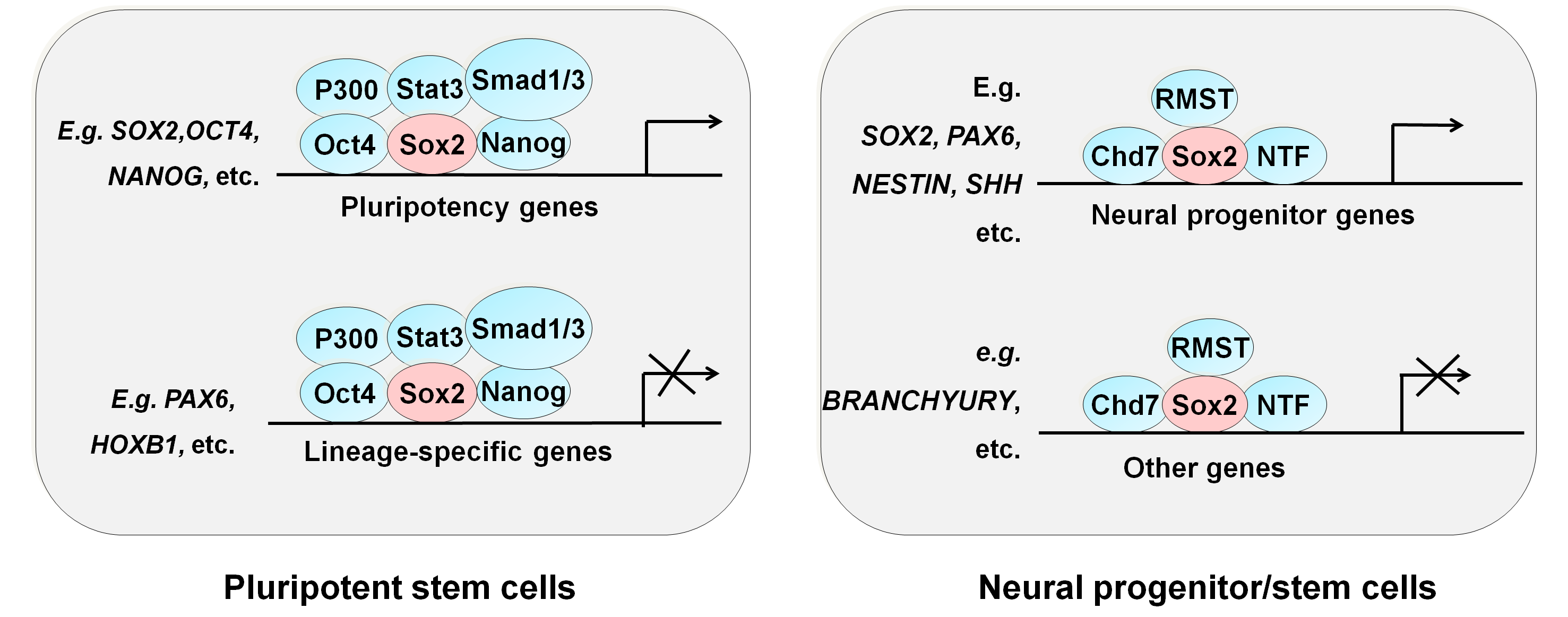 Figure 1 Sex determining region Y-box 2 regulates gene expression in pluripotent stem cells and neural progenitor/stem cells. Sex determining region Y-box 2 (Sox2) interacts with Oct4 and other nuclear factors to activate pluripotent gene expression and repress differentiation gene expression in pluripotent stem cells. In neural progenitor/stem cells, Sox2 interacts with neural transcription factors, such as Brn2, Pax6, etc to activate neural progenitor gene expression. 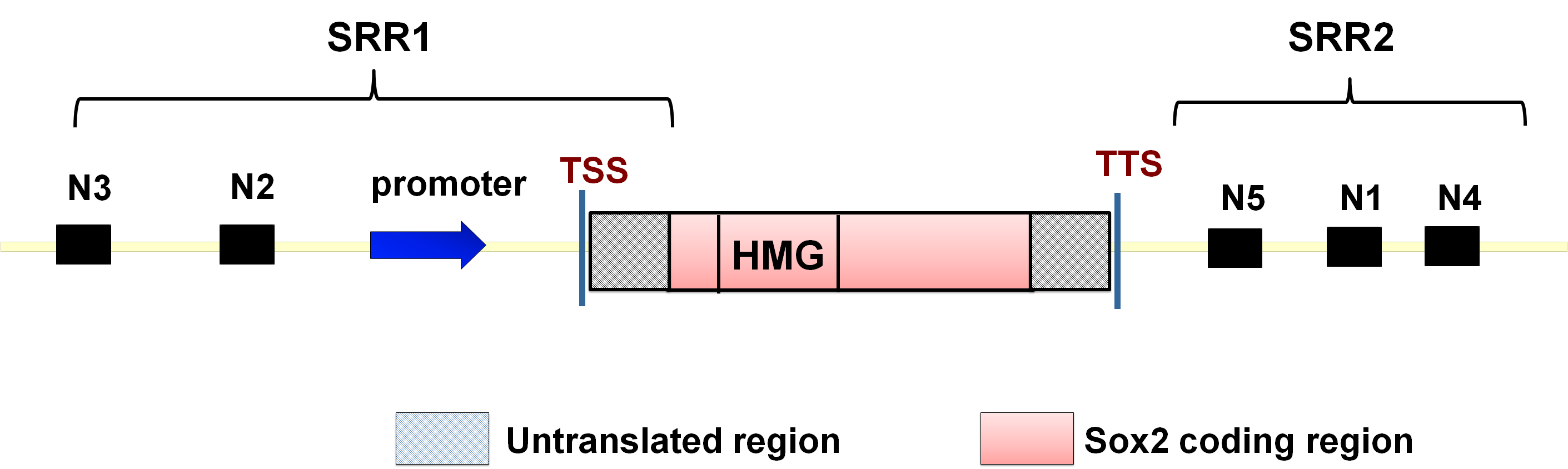 Figure 2 Transcriptional expression of sex determining region Y-box 2 is regulated by multiple enhancers located in the sex determining region Y-box 2 locus. The sex determining region Y-box 2 (Sox2) gene locus is illustrated in yellow box, in which Sox2 exon and location of the N1 to N5 enhancers are indicated. TSS and TTS represent for transcription starting and termination sites, respectively.  SRR1 and 2 are Sox2 regulatory region 1 and 2.Table 1 Sex determining region Y-box 2-pairing partners and their functionsSox2 binding Partners Species Function Target genes Reference Oct3/4 Human, Mouse Maintaining pluripotency in ES and repress genes involved in developmental process Sox2,Oct3/4, Nanog,Fgf4, Utf1, FbX15 [4]; [34]; [35]Pax6 Chicken, Mouse Initiate lens development Sox2,Pax6, delta crystallin [42]; [47] Brn2 Mouse Regulate Nestin gene in neural primordial cells Sox2, Nestin [48] Oct1 Mouse Regulate Pax6 expression which is required for the lens and olfactory placode development Sox2, Pax6 [49] Chd7 Mouse Involved in the regulation of neural stem cells Jag1,Gli3, Mycn, [50] 